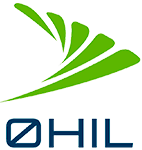 Avtale mellom ØHIL og utøvere når de representerer ØHIL  Avtalen gjelder for utøvere fra fylte 13 år og til og med 17 årUtøveren skal ikke nyte alkohol eller noen andre former for rusmidler under reiser, kamp, renn, treningsleir eller cuperAlle utøverne skal møte opp til fastlagt oppmøtetid bestemt av trenerenDet er ønskelig at alle utøvere møter i treningsklær fra ØHIL både til trening, kamp, renn, treningsleir og på cuperVed utenlandsreiser skal eget skjema fra særforbundet fylles ut i forkant.Utøvere som bryter denne avtalen kan bli ilagt disiplinærstraff bestemt av egen idrettsgren og/eller ØHILs reaksjonsreglementet. https://ohil.no/wp-content/uploads/2018/12/Reaksjonsreglement-ØHIL-Clean-031218.pdfNavn på utøver: _______________________________________________________________________________Født: _________________________________Signatur utøver: _______________________________________________________________________________Signatur foresattes: _______________________________________________________________________________Signatur trener/lagleder: ______________________________________________________________________________Dato: ____________________		Sted: ________________________ØHIL april 2019